ИНФОРМАЦИОННОЕ ПИСЬМО  № 1. 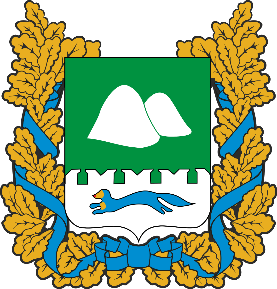 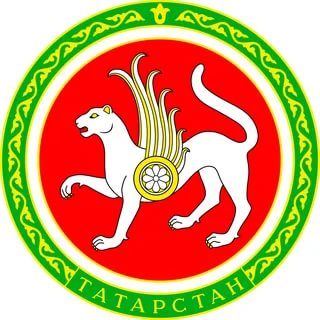 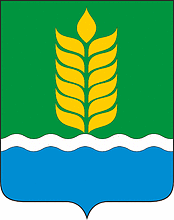 Администрация Сафакулевского муниципального района Курганской области, Администрация села Сафакулево, Конгресс  татар Курганской области, Администрация села Учкулево Альменевского района Курганской области, Региональная общественная организация « Общество татарских краеведов» Республики Татарстан и Всемирный конгресс татар   при поддержке и содействии Министерства культуры РТ  и Курганского областного центра народного творчества и кино  и при участии ведущих ученых, краеведов, общественных деятелей, представителей туристического и сельского бизнеса, СМИ и органов региональной и местной власти  Курганской, Челябинской и Оренбургской областей, Республики Татарстан, Республики Башкортостан и других сопредельных  регионов  в пределах Поволжья, Урала, Западной Сибири  и Республики Казахстан   планируют  в  23-25 октября .( в 2 этапа – 23-24  октября в  райцентре Сафакулево и 25 октября в селе Иванково и в селе Учкулево Альменевского района Курганской области)  проведение Всероссийской(с международным участием) научно-практической, историко-краеведческой конференции «Татары Зауралья и Южного Урала. История и современность» (1 этап  «Татары Зауралья и Южного Урала: история и современность. Сафакулевский район: проблемы истории и культуры» и 2 этап: «Татары Зауралья и Южного Урала: история и современность. Татарские села Альменевского района и сопредельных территорий (прошлое, настоящее  и перспективы развития)». В ходе подготовки и проведения конференции планируется издание сборника материалов конференции и монографии по истории и культуре татарских сел и деревень Зауралья и Южного Урала.Научный форум проводится в рамках подготовки к 100-летию образования Татарской АССР (1920 – 2020 гг.) и  75-летия  Победы   советского народа в Великой Отечественной войне 1941-1945 годов (1945-2020 гг.),  проведения 95-летия образования Сафакулевского  района Курганской области (1924-2019 гг.), 100-летия Сафакулевского сельского совета, проведения  Года 75-летия памяти Подвига  татарского поэта, Героя Советского Союза Мусы Джалиля и его соратников(1944-2019 гг.)  и других  исторических событий, связанных историей татар  Зауралья и Южного Урала .Проведение конференции связано с активизацией историко-краеведческого , музейного  и этнотуристического движения и работы по изучению истории регионов и населенных пунктов Курганской и Челябинской областях,  Республики Татарстан, Республики  Башкортостан  и других  регионах татарского мира в российском и евразийском пространстве. Одним из важнейших направлений региональных исследований является изучение исторических объектов  в различных природно-географических историко-культурных зонах Зауралья и Южного Урала.. В этом плане важен опыт совместной работы ученых-исследователей и местных краеведов (работников музеев , учителей  и любителей региональной истории) при поддержке властных структур ряда районов  Курганской и Челябинской областей,  Республики Татарстан и других регионов Волго-Уралья и Западной Сибири . В этом ряду особо выделяется опыт сотрудничества  руководства  и краеведов Сафакулевского, Альменевского, Шадринского и других районов Курганской области  с учеными ,краеведами и ведомствами и общественными организациями г. Кургана и  Республики Татарстан. Совместная деятельность ученых, краеведов, общественных деятелей и представителей местной власти при реальной поддержке руководства  и краеведов Сафакулевского района и Конгресса татар Курганской области  позволило выдвинуть инициативу по обсуждению проблемы изучения истории и культуры  регионов, памятников историко-культурного и природного наследия ,истории  и перспектив  дальнейшего  развития  татарских сел Зауралья и Южного Урала. В связи с вышеизложенным, Оргкомитет конференции обращается ко всем желающим, прежде всего, ученым и специалистам – историкам, археологам, этнографам, культурологам, экологам, экономистам, демографам и краеведам, преподавателям вузов и ссузов, предпринимателям, представителям туристических организаций и средств массовой информации , работникам  культуры ,музеев и заповедников, а также учителям школ и гимназий принять участие в обсуждении нижеследующих вопросов , связанных с  изучением, сохранением и использованием объектов природы и историко-культурного наследия  регионов, истории и перспектив развития татарских, башкирских, русских, казаских, немецких  населенных пунктов и исторических судеб татарского, башкирского и других народов Зауралья и Южного Урала. Предлагаются рассмотреть и обсудить нижеследующие проблемы и вопросы:Археологические, эпиграфические и историко-культурные памятники Сафакулевского,Альменевского,Шадринского,Шатровского,Звериноголовского,Целиного,Кунашакского,Красноармейского и других сопредельных районов Курганской ,Челябинской  и других областей Зауралья, Урала  и Западной Сибири.Древняя и средневековая история регионов Зауралья и Южного Урала и сопредельных территорий. Новая и новейшая история регионов Зауралья и Южного Урала. Природа и география Сафакулевского, Альменевского, Шадринского и других районов Зауралья и Южного Урала  в прошлом и настоящем. Изучение истории и культуры исчезнувших, исторических и современных сел и деревень татарского  и башкирского Зауралья и Урала и сопредельных территорий.Выдающиеся деятели – уроженцы  татарских сел    и  районов  Зауралья и Южного Урала .Этно-сословные и этно-культурные группы татар и других народов Волго-Уральского и Сибирского регионов: опыт взаимодействия.Вопросы методики и методологии изучения истории регионов и сел Зауралья и Урала и сопредельных территорий татарского мира.   Материалы об истории  татарских и башкирских сел в архивных фондах и музейных экспозициях.Опыт социально-экономического и культурного развития в регионах и селах Зауралья и Южного Урала.. Межрегиональные связи и контакты районов и сел Татарстана, Башкортостана,  Челябинской, Курганской ,Свердловской, Тюменской областей и других регионов Волго-Уралья ,Западной Сибири и  Северного Казахстана..Использование зоны  сельских регионов Зауралья и Южного Урала в развитии культуры, международного и регионального туризма.Участие молодежи и общественности в изучении, сохранении, возрождении и благоустройстве  территорий старинных сел и исторических мест Зауралья и Южного Урала.Музейно-краеведческая работа ,историко-культурные музеи-заповедники и природные заказники в Зауралье и на Южном Урале.Возрождение национальных традиций . обрядов и праздников народов в Зауралье и на Южном Урале.Этнотуристические объекты и исторические села  регионов Зауралья и Южного Урала  и их туристический и воспитательный потенциал. Проблемы взаимоотношения человека и природы, истории и культуры в рамках преподавания в учебных заведениях.      Заявки для участия в работе конференции (с указанием Ф.И.О. (полностью), темы доклада, научной степени, звания, должности, места работы, адреса, контактных телефонов и электронной почты) просим направить до  5 октября . на электронные адреса: zinfira.zakurdaeva@yandex.ru (с указанием темы «Конференция – Татары Зауралья. Сафакулево- Учкулево 2019»).   К началу конференции планируется издание материалов конференции (статей и тезисов). Статьи следует оформить в строгом соответствии с приложенными требованиями оформления (см. приложение) и направить на электронный адрес: albert_burhan@list.ru  не позднее 5 октября 2019 года. Статьи, которые не будут соответствовать требованиям оформления, а также поступившие позже указанного срока не будут приниматься.  Статьи к публикации принимаются на русском, татарском или английском языках(по выбору автора и в авторской редакции с учетом приложенных правил  оформления).По вопросам заявок и издания Ваших статей в сборнике материалов, а также научно-организационным вопросам можно обратиться к сопредседателю Оргкомитета по научно-организационной работе(отв.за подготовке конференции в к.Казани) Бурханову Альберту Ахметжановичу. Тел: 89172888388, 89050383809, e-mail: albert_burhan@list.ru .Дополнительно по  основным организационным вопросам  можете обращаться по адресу: zinfira.zakurdaeva@yandex.ru  сот. 89225731366 зам.председателя Оргкомитета по организационным вопросам( отв.организатору конференции в Сафакулевском и Альменевском районах) Закурдаевой Зинфире Ахмадулловне.Добро пожаловать!ОРГКОМИТЕТ                                         К СВЕДЕНИЮ УЧАСТНИКОВ          ВСЕРОССИЙСКОЙ НАУЧНО-ПРАКТИЧЕСКОЙ ,ИСТОРИКО-КРАЕВЕДЧЕСКОЙ КОНФЕРЕНЦИИ «ТАТАРЫ ЗАУРАЛЬЯ И ЮЖНОГО УРАЛА.ИСТОРИЯ И СОВРЕМЕННОСТЬ.»(23-25 октября 2019 года)  !         В рамках подготовки и проведения  названной конференции предполагается  публикация текстов докладов в виде научных статей в отдельном сборнике. Правила  оформления\ статей  прилагается ниже. Сроки предоставления материалов для публикации до  5 октября 2019 года. По всем научно-организационным  вопросам(программа форума, доклады и выступления, публикация в сборнике) можно обратиться\  ответственному организатору в г.Казани  Бурханову Альберту Ахметжановичу (телефон : 89050383809 и e-mail:albert_burhan@list.ru).ПРИЛОЖЕНИЕТребования к публикации докладов участников  конференции:1. Текст доклада в виде статьи должен быть представлен не позднее 5 октября 2019 года в электронном варианте на диске (CD) или по электронному адресу: albert_burhan@list.ru (в теме письма указать: «Статья Конференция «Татары Зауралья и Южного Урала»-2019»).2. Объем статьи не должен превышать 15 страниц.(при наличии оригинальных материалов с учетом просьбы автора объем можно будет увеличен в персональном порядке)3. Поля. Сверху и снизу - по 2 см; слева и справа - по 2 см. Нумерация страниц в электронном варианте не представляется.4. Заголовок. В верхнем правом углу жирным шрифтом (жирным, 16 п т) – фамилия и инициалы автора. Далее по центру также жирным шрифтом Times New Roman размером 16 пт. прописными буквами печатается название статьи.5. Основной текст статьи набирается шрифтом Times New Roman 14 пт. Абзацный отступ - 1,25 см. Междустрочный интервал полуторный. Текст выравнивается по ширине.6. УДК (универсальная десятичная классификация). В соответствии с требованиями ВАК в верхнем правом углу указывается номер УДК шрифтом TimesNewRoman 14 пт.7. Ссылки оформляются в виде квадратных скобок, в которых указывается порядковый номер цитируемого издания из списка использованной литературы и номер страницы. Если ссылка на архив, в ней указывается порядковый номер цитируемого издания из списка использованной литературы, номер дела и номер листа.8. Список использованных источников и литературы приводится под статьей в алфавитном порядке шрифтом TimesNewRoman 13 пт.9. Реферат (аннотация) статьи на русском языке, состоящий из 45-50 слов, помещается через строки после названия статьи.10. Ключевые слова (термины и понятия), относящиеся к концептуальному содержанию публикации (10 ключевых слов), помещаются в начале статьи.11. Краткий реферат (аннотация) не более 5 предложений и ключевые слова (до 10 слов) на англ. яз. Оформляется в конце статьи.12. Сведения об авторе: Ф.И.О. полностью, информация об авторе (должность, место работы, ученое и почетное звания), почтовый адрес для переписки, номер контактного телефона и e-mail для связи.ОБРАЗЕЦ ОФОРМЛЕНИЯ СТАТЬИУДК 001-057.4Бурханов А.А.Патриарх социоестественной историиАннотацияСтатья посвящена жизненному пути и научной деятельности известного московского учёного – востоковеда, историка и философа основоположника новой научной дисциплины – социоестественной истории Э.С. Кульпина- Губайдуллина (1939 – 2015 гг.). Внук первого профессионального историка из татар – Газиза Губайдуллина, Э.С. Кульпин-Губайдуллин внёс значительный вклад в изучение истории тюрко-татар, Золотой Орды, взаимоотношений тюрков и славян, роли славяно-тюркского суперэтноса в процессе генезиса Российского государства. Учёный, известный как патриарх социоестественной истории, являлся организатором международных конференций, автором и издателем многочисленных монографий и сборников по проекту «Человек и природа: проблемы социоестественной истории, а также был главным редактором научного журнала «История и современность».Ключевые слова:Социоестественная история, человек и природа, татары, Золотая Орда, славяно-тюркский суперэтнос, история татар, Восток, тюркские народы, система ценностей, Российское государство.ТЕКСТ СТАТЬИ14–18 сентября 2015 года в городе Судак (Республика Крым) прошла очередная XXV международная научная конференция «Человек и природа. Проблемы социоестественной истории»…Следующая книга Э.С. Кульпина «Путь России», изданная в 1995 году издательством «Московский лицей», является уникальным вкладом в изучение истории Евразии и России. [Кульпин, 1995]. В ней осуществлен первичный анализ первого социально-экологического кризиса XIV–XVII веков в том вмещающем ландшафте славяно-тюркского суперэтноса, который впоследствии заняла Россия, и предпринимается первая попытка к выявлению системы ценностей россиян — ключу понимания процессов в стране и в прошлом, и настоящем…В 2008 году, Московское издательство «Инсан» выпустило бесценную монографию Э.С. Кульпина-Губайдуллина «Золотая Орда: Судьбы поколений» [Кульпин, 2008.С. 195].Завершая рассказ об этом прекрасном человеке, ученом и патриоте татарского народа и России, автора многих книг и трудов, скажу, что его имя и труды являются образцом научного героизма и гуманизма. Источники и литератураБуддийский культовый центр в Старом Термезе. - М., Наука, 1972. 208 с. Бурханов А.А. ДревнийЛебап. Часть 2. Культура поселений области Амуля. - Казань, 2005. 180 с.Кабанов С.К. Археологические раскопки на Шор-депе близ Карши. // Известия АН УзбССР. №1. Ташкент, 1954. С. 82-94.Кульпин Э.С. Золотая Орда: судьбы поколений. – М.; ИНСАН, 2008, 198 с.Центральный  государственный  архив историко-политической документации Республики Татарстан (ЦГАИПДРТ). - Ф. 8253, оп. 1. АННОТАЦИЯ НА АНГЛИЙСКОМ ЯЗЫКЕAlbert A.  BurkhanovPATRIARCH NATURAL STORIESSummaryThe article is devoted to the life and scientific work of the famous Moscow scientist - orientalist, historian and philosopher, the founder of a new scientific discipline - natural history E.S.  Kulpin – Gubaidulin (1939 – 2015 years.). The grandson of the first professional historian of the Tatars – GazizGubaidulin, E.S. Kulpin – Gubaidullin introduced a significant contribution to the study of the history of  turkish-tatars of the Golden Horde, the relationship of the turks and slavs, as slavo-turkicsuperethnos during the genesis of the Russian state. The scientist, known as the patriarch natural history, was the organizer of international conferences, author and publisher of numerous books and collections of the project "Man and Nature: Problems natural history and was the chief editor of the scientific journal  «History and Modernity» .Keywords:Natural history, man and nature, the tatars, the Golden Horde, the Slavo-Turkic superethnos, history of the Tatars, East, turkic peoples, system of values, the Russian state.Авторские данные:Ф.И.О. (полностью), место работы (учебы) и должность, ученая степень, научные и почетные звания,  контактные данные(  адрес, телефоны и электронная почта).                                                                                                 ОРГКОМИТЕТ КОНФЕРЕНЦИИ                                                                                                 РЕДСОВЕТ СБОРНИКА